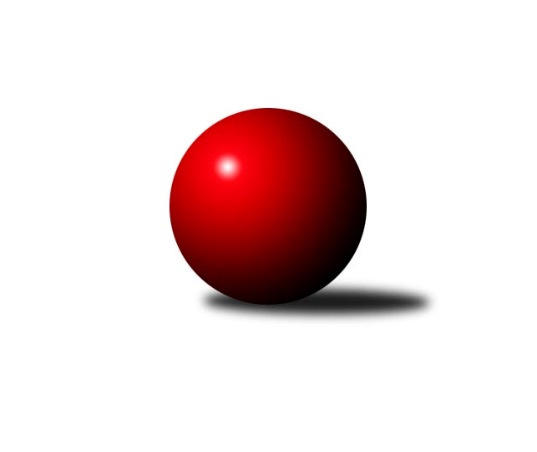 Č.21Ročník 2017/2018	4.3.2018Nejlepšího výkonu v tomto kole: 1666 dosáhlo družstvo: TJ Elektrárny Kadaň COkresní přebor - skupina A 2017/2018Výsledky 21. kolaSouhrnný přehled výsledků:Sokol Spořice C	- SKK Podbořany C	5:1	1490:1464	5.0:3.0	1.3.TJ Elektrárny Kadaň C	- TJ Sokol Údlice B	4:2	1666:1601	5.0:3.0	1.3.SKK Bílina C	- TJ VTŽ Chomutov C	1:5	1565:1583	4.0:4.0	1.3.TJ Lokomotiva Žatec B	- SKK Podbořany B	5:1	1596:1580	5.0:3.0	3.3.TJ Lokomotiva Žatec C	- Sokol Spořice D	2:4	1478:1511	4.0:4.0	3.3.TJ Sokol Údlice C	- TJ MUS Most	2:4	1559:1626	4.0:4.0	3.3.Sokol Spořice B	- TJ KK Louny B		dohrávka		13.3.Tabulka družstev:	1.	TJ MUS Most	21	16	0	5	88.0 : 38.0 	109.0 : 59.0 	 1633	32	2.	Sokol Spořice C	21	15	1	5	78.5 : 47.5 	88.5 : 75.5 	 1589	31	3.	TJ Sokol Údlice B	20	14	1	5	82.0 : 38.0 	95.5 : 65.5 	 1612	29	4.	TJ KK Louny B	20	13	2	5	73.0 : 47.0 	88.0 : 72.0 	 1607	28	5.	TJ Lokomotiva Žatec B	21	11	4	6	73.5 : 52.5 	99.5 : 68.5 	 1616	26	6.	Sokol Spořice B	20	12	1	7	66.0 : 54.0 	93.0 : 68.0 	 1614	25	7.	TJ Elektrárny Kadaň C	21	12	0	9	68.0 : 58.0 	88.0 : 80.0 	 1596	24	8.	SKK Podbořany B	21	10	0	11	64.0 : 62.0 	89.0 : 79.0 	 1619	20	9.	TJ VTŽ Chomutov C	21	8	1	12	49.0 : 77.0 	73.5 : 94.5 	 1552	17	10.	TJ Sokol Údlice C	21	7	1	13	54.0 : 72.0 	78.0 : 90.0 	 1542	15	11.	TJ Lokomotiva Žatec C	21	7	0	14	51.5 : 74.5 	63.5 : 104.5 	 1539	14	12.	SKK Podbořany C	21	7	0	14	49.0 : 77.0 	66.5 : 97.5 	 1543	14	13.	Sokol Spořice D	21	6	1	14	48.5 : 77.5 	68.5 : 99.5 	 1538	13	14.	SKK Bílina C	20	1	0	19	25.0 : 95.0 	56.5 : 103.5 	 1466	2Podrobné výsledky kola:	 Sokol Spořice C	1490	5:1	1464	SKK Podbořany C	Jana Černá	 	 188 	 173 		361 	 1:1 	 383 	 	184 	 199		Vlastimil Heryšer	Milada Pšeničková	 	 166 	 208 		374 	 2:0 	 339 	 	159 	 180		Milan Kozler	Tomáš Raisr	 	 187 	 209 		396 	 1:1 	 392 	 	197 	 195		David Alföldi	Jiřina Kařízková	 	 197 	 162 		359 	 1:1 	 350 	 	177 	 173		Stanislav Třešňákrozhodčí: Nejlepší výkon utkání: 396 - Tomáš Raisr	 TJ Elektrárny Kadaň C	1666	4:2	1601	TJ Sokol Údlice B	Miriam Nocarová	 	 199 	 196 		395 	 0:2 	 412 	 	209 	 203		Michal Šlajchrt	Pavel, st. Nocar st.	 	 211 	 223 		434 	 2:0 	 372 	 	190 	 182		Uršula Fazekašová	Pavel, ml. Nocar ml.	 	 211 	 205 		416 	 2:0 	 370 	 	187 	 183		Jiří Šlajchrt	Jaroslav Seifert	 	 214 	 207 		421 	 1:1 	 447 	 	203 	 244		Eduard Houdekrozhodčí: Nejlepší výkon utkání: 447 - Eduard Houdek	 SKK Bílina C	1565	1:5	1583	TJ VTŽ Chomutov C	Jana Černíková	 	 192 	 192 		384 	 1:1 	 404 	 	218 	 186		Dančo Bosilkov	Veronika Šílová	 	 174 	 199 		373 	 0:2 	 402 	 	199 	 203		Viktor Žďárský	Karel Hulha	 	 160 	 212 		372 	 1:1 	 387 	 	212 	 175		Milan Šmejkal	Rudolf Podhola	 	 201 	 235 		436 	 2:0 	 390 	 	179 	 211		Pavel Vaníčekrozhodčí: Nejlepší výkon utkání: 436 - Rudolf Podhola	 TJ Lokomotiva Žatec B	1596	5:1	1580	SKK Podbořany B	Šárka Uhlíková	 	 212 	 210 		422 	 1:1 	 412 	 	191 	 221		Marek Půta	Zdeněk Verner	 	 176 	 183 		359 	 0:2 	 421 	 	198 	 223		Václav Šváb	Michaela Šuterová	 	 202 	 205 		407 	 2:0 	 364 	 	170 	 194		Bára Zemanová	Michal Dvořák	 	 206 	 202 		408 	 2:0 	 383 	 	189 	 194		Tadeáš Zemanrozhodčí: Nejlepší výkon utkání: 422 - Šárka Uhlíková	 TJ Lokomotiva Žatec C	1478	2:4	1511	Sokol Spořice D	Pavel Vacinek	 	 197 	 204 		401 	 2:0 	 373 	 	180 	 193		Gustav Marenčák	Rudolf Hofmann	 	 170 	 168 		338 	 0:2 	 365 	 	176 	 189		Milan Černý	Eva Chotová	 	 205 	 175 		380 	 2:0 	 367 	 	200 	 167		Boleslava Slunéčková	Miroslav Vízek	 	 180 	 179 		359 	 0:2 	 406 	 	207 	 199		Petr Andresrozhodčí: Nejlepší výkon utkání: 406 - Petr Andres	 TJ Sokol Údlice C	1559	2:4	1626	TJ MUS Most	Daniel Nudčenko	 	 174 	 176 		350 	 0:2 	 419 	 	216 	 203		Roman Moucha	Karel Nudčenko	 	 193 	 199 		392 	 2:0 	 352 	 	161 	 191		Václav Krist	Blažej Kašný	 	 215 	 224 		439 	 2:0 	 428 	 	206 	 222		Julius Hidvegi	Jaroslava Paganiková	 	 181 	 197 		378 	 0:2 	 427 	 	219 	 208		Josef Drahošrozhodčí: Nejlepší výkon utkání: 439 - Blažej KašnýPořadí jednotlivců:	jméno hráče	družstvo	celkem	plné	dorážka	chyby	poměr kuž.	Maximum	1.	Josef Drahoš 	TJ MUS Most	436.39	292.5	143.9	4.9	7/8	(486)	2.	Jaroslav Verner 	TJ Sokol Údlice B	434.70	301.8	132.9	6.1	6/8	(507)	3.	Michal Dvořák 	TJ Lokomotiva Žatec B	431.24	295.3	135.9	7.0	6/8	(475)	4.	Radek Šelmek 	Sokol Spořice C	430.73	294.2	136.6	7.3	7/8	(450)	5.	Jitka Jindrová 	Sokol Spořice B	428.94	295.5	133.4	4.4	8/8	(440)	6.	Václav, ml. Valenta  ml.	TJ KK Louny B	428.07	295.4	132.6	6.6	8/9	(511)	7.	Rudolf Podhola 	SKK Bílina C	426.97	294.4	132.6	5.1	6/8	(461)	8.	Jiří Kartus 	SKK Podbořany B	420.89	292.2	128.7	7.4	7/9	(466)	9.	Roman Moucha 	TJ MUS Most	418.55	291.8	126.7	7.8	8/8	(472)	10.	David Alföldi 	SKK Podbořany C	417.40	287.6	129.8	8.4	7/8	(450)	11.	Miroslav Sodomka 	TJ KK Louny B	413.15	291.8	121.4	9.2	6/9	(445)	12.	Petr Andres 	Sokol Spořice D	411.04	286.2	124.8	7.7	6/6	(457)	13.	Václav Šváb 	SKK Podbořany B	410.68	285.5	125.2	8.4	7/9	(470)	14.	Jan Čermák 	TJ Lokomotiva Žatec C	409.14	283.9	125.3	7.8	9/9	(443)	15.	Zdeněk Verner 	TJ Lokomotiva Žatec B	407.83	286.5	121.3	9.5	7/8	(454)	16.	Milan Černý 	Sokol Spořice D	407.37	289.9	117.5	8.9	6/6	(438)	17.	Jaroslav Seifert 	TJ Elektrárny Kadaň C	407.16	283.7	123.5	8.0	7/7	(481)	18.	Jaroslav Hodinář 	TJ Sokol Údlice B	405.50	288.0	117.5	8.1	7/8	(438)	19.	Jiřina Kařízková 	Sokol Spořice C	404.80	282.1	122.7	7.3	8/8	(453)	20.	Jan Zach 	TJ Elektrárny Kadaň C	402.90	280.8	122.1	9.3	7/7	(461)	21.	Viktor Žďárský 	TJ VTŽ Chomutov C	402.31	287.4	114.9	10.5	8/8	(452)	22.	Marek Půta 	SKK Podbořany B	401.68	282.4	119.3	9.7	7/9	(435)	23.	Michaela Šuterová 	TJ Lokomotiva Žatec B	400.44	285.6	114.9	9.0	7/8	(429)	24.	Miroslav Lazarčik 	Sokol Spořice B	398.81	281.4	117.4	7.8	7/8	(430)	25.	Karel Nudčenko 	TJ Sokol Údlice C	398.43	274.1	124.3	7.1	7/8	(429)	26.	Miroslav Šlosar 	TJ MUS Most	398.30	286.4	111.9	11.9	6/8	(479)	27.	Tomáš Raisr 	Sokol Spořice C	397.89	275.0	122.9	9.9	7/8	(426)	28.	Miriam Nocarová 	TJ Elektrárny Kadaň C	397.09	276.7	120.4	8.4	7/7	(428)	29.	Michal Šlajchrt 	TJ Sokol Údlice B	396.80	276.1	120.7	7.4	7/8	(425)	30.	Zdeněk, ml. Ptáček  ml.	TJ Lokomotiva Žatec B	396.08	279.4	116.7	8.9	7/8	(439)	31.	Bára Zemanová 	SKK Podbořany B	395.42	279.3	116.2	10.3	8/9	(458)	32.	Martin Král 	TJ KK Louny B	394.97	279.8	115.2	12.6	6/9	(447)	33.	Milan Šmejkal 	TJ VTŽ Chomutov C	394.89	283.0	111.9	9.4	7/8	(426)	34.	Tadeáš Zeman 	SKK Podbořany B	394.72	276.1	118.6	10.9	9/9	(449)	35.	Pavel, st. Nocar  st.	TJ Elektrárny Kadaň C	392.30	272.4	119.9	9.1	6/7	(464)	36.	Dančo Bosilkov 	TJ VTŽ Chomutov C	391.50	279.5	112.0	10.9	8/8	(420)	37.	Milan Daniš 	TJ Sokol Údlice C	390.24	275.0	115.2	11.4	6/8	(438)	38.	Stanislav Třešňák 	SKK Podbořany C	390.17	271.5	118.7	11.5	6/8	(430)	39.	Matěj Mára 	SKK Podbořany C	387.67	278.8	108.9	11.0	7/8	(418)	40.	Pavel Vacinek 	TJ Lokomotiva Žatec C	385.86	281.5	104.3	11.5	7/9	(418)	41.	Pavel Vaníček 	TJ VTŽ Chomutov C	383.17	272.9	110.2	10.0	7/8	(436)	42.	Lubomír Ptáček 	TJ Lokomotiva Žatec B	382.88	277.1	105.8	11.8	7/8	(429)	43.	Václav Krist 	TJ MUS Most	382.54	270.9	111.7	11.2	7/8	(449)	44.	Miloš Kubizňák 	TJ KK Louny B	382.00	271.9	110.1	13.1	7/9	(436)	45.	Eva Chotová 	TJ Lokomotiva Žatec C	381.01	272.4	108.6	12.1	7/9	(411)	46.	Petr Vokálek 	Sokol Spořice B	380.40	274.6	105.8	10.9	8/8	(421)	47.	Václav Šulc 	TJ Sokol Údlice B	379.08	260.8	118.3	8.7	6/8	(396)	48.	Jana Černíková 	SKK Bílina C	376.13	271.0	105.1	11.9	8/8	(418)	49.	Milan Kozler 	SKK Podbořany C	374.18	265.5	108.7	10.9	7/8	(411)	50.	Vlastimil Heryšer 	SKK Podbořany C	372.63	271.7	100.9	11.8	6/8	(430)	51.	Miroslav Vízek 	TJ Lokomotiva Žatec C	370.80	262.6	108.2	11.6	8/9	(400)	52.	Boleslava Slunéčková 	Sokol Spořice D	367.85	265.3	102.5	13.5	6/6	(392)	53.	Gustav Marenčák 	Sokol Spořice D	363.10	270.2	92.9	13.4	6/6	(393)	54.	Milada Pšeničková 	Sokol Spořice C	361.22	265.1	96.1	14.0	7/8	(376)	55.	Jitka Váňová 	TJ VTŽ Chomutov C	352.07	261.9	90.2	14.5	6/8	(412)	56.	Václav Sikyta 	SKK Bílina C	350.99	252.5	98.5	15.1	7/8	(384)	57.	Jiří Suchánek 	TJ Sokol Údlice C	349.67	257.2	92.5	15.4	6/8	(383)	58.	Karel Hulha 	SKK Bílina C	337.70	248.0	89.7	17.1	7/8	(372)		Kamil Srkal 	SKK Podbořany B	447.50	305.0	142.5	2.5	2/9	(450)		Rudolf Šamaj 	TJ MUS Most	430.76	295.1	135.6	5.5	3/8	(452)		Jaroslav Krása 	TJ Elektrárny Kadaň C	424.67	290.3	134.3	5.3	3/7	(439)		Jindřich Šebelík 	TJ Sokol Údlice B	417.16	286.2	130.9	5.5	5/8	(468)		Martin Lázna 	TJ KK Louny B	415.50	285.3	130.3	9.8	2/9	(420)		Blažej Kašný 	TJ Sokol Údlice C	413.09	291.3	121.7	5.4	5/8	(453)		Eduard Houdek 	TJ Sokol Údlice B	412.75	294.3	118.5	7.3	4/8	(457)		Julius Hidvegi 	TJ MUS Most	411.13	283.1	128.0	7.5	4/8	(442)		Ladislav Smreček 	TJ KK Louny B	408.65	287.8	120.9	10.9	4/9	(456)		Martina Kuželová 	Sokol Spořice B	408.47	281.3	127.2	6.3	5/8	(431)		Jaroslava Paganiková 	TJ Sokol Údlice C	400.49	284.5	116.0	9.2	5/8	(434)		Marek Sýkora 	Sokol Spořice B	400.28	278.7	121.6	8.2	5/8	(415)		Aleš Kopčík 	TJ KK Louny B	394.88	284.6	110.3	9.8	4/9	(466)		Lada Strnadová 	TJ Elektrárny Kadaň C	392.75	282.5	110.3	11.3	2/7	(433)		Michal Janči 	TJ Sokol Údlice C	390.05	278.5	111.6	6.5	5/8	(420)		Petr Heryšer 	SKK Podbořany C	386.75	265.0	121.8	11.3	2/8	(399)		Jan Zajíc 	SKK Podbořany C	385.90	268.0	117.9	9.6	4/8	(431)		Antonín Šulc 	TJ Sokol Údlice B	384.30	272.9	111.4	11.0	2/8	(421)		Šárka Uhlíková 	TJ Lokomotiva Žatec B	384.28	269.2	115.1	8.9	3/8	(422)		Zdeněk Ausbuher 	SKK Podbořany B	382.44	277.4	105.0	12.5	5/9	(437)		Daniela Hlaváčová 	TJ KK Louny B	377.38	266.9	110.5	11.3	4/9	(427)		David Bidmon 	TJ Elektrárny Kadaň C	376.00	261.0	115.0	13.0	1/7	(376)		Daniel Nudčenko 	TJ Sokol Údlice C	374.67	263.8	110.9	14.4	3/8	(438)		Jana Černá 	Sokol Spořice C	374.47	272.0	102.4	15.2	5/8	(402)		Uršula Fazekašová 	TJ Sokol Údlice B	372.00	268.0	104.0	12.0	1/8	(372)		Pavel, ml. Nocar  ml.	TJ Elektrárny Kadaň C	371.33	262.0	109.3	12.8	3/7	(439)		Václav Talián 	SKK Bílina C	371.00	275.0	96.0	15.0	1/8	(371)		Rudolf Hofmann 	TJ Lokomotiva Žatec C	370.48	267.4	103.1	12.0	5/9	(408)		Pavla Vacinková 	TJ Lokomotiva Žatec C	358.08	269.3	88.8	17.3	3/9	(377)		Michaela Černá 	Sokol Spořice D	355.33	269.9	85.4	15.8	2/6	(392)		Veronika Šílová 	SKK Bílina C	348.69	254.0	94.7	15.0	3/8	(384)		Ladislav Mandinec 	SKK Podbořany C	346.80	258.0	88.8	15.8	5/8	(415)		Tomáš Pičkár 	TJ Sokol Údlice C	344.75	237.3	107.5	13.0	2/8	(375)		Jiří Šlajchrt 	TJ Sokol Údlice B	337.50	260.5	77.0	18.0	2/8	(370)		Stanislav Machát 	TJ Sokol Údlice C	333.00	254.0	79.0	21.0	1/8	(333)		Ladislav Veselý 	TJ MUS Most	330.94	256.0	74.9	21.5	4/8	(387)		Andrea Fialová 	Sokol Spořice D	312.67	236.7	76.0	19.7	3/6	(324)		Josef Kraus 	SKK Bílina C	302.00	233.5	68.5	23.0	2/8	(311)		Jana Blašková 	Sokol Spořice B	181.00	138.0	43.0	39.0	1/8	(181)Sportovně technické informace:Starty náhradníků:registrační číslo	jméno a příjmení 	datum startu 	družstvo	číslo startu13090	Michaela Šuterová	03.03.2018	TJ Lokomotiva Žatec B	8x20531	Rudolf Hofmann	03.03.2018	TJ Lokomotiva Žatec C	4x3953	Rudolf Podhola	01.03.2018	SKK Bílina C	4x15981	Zdeněk Verner	03.03.2018	TJ Lokomotiva Žatec B	6x22978	Viktor Žďárský	01.03.2018	TJ VTŽ Chomutov C	7x12473	Jaroslav Seifert	01.03.2018	TJ Elektrárny Kadaň C	7x17459	Michal Dvořák	03.03.2018	TJ Lokomotiva Žatec B	4x3337	Pavel Vaníček	01.03.2018	TJ VTŽ Chomutov C	10x3262	Blažej Kašný	03.03.2018	TJ Sokol Údlice C	4x24834	Tadeáš Zeman	03.03.2018	SKK Podbořany B	7x4010	Václav Šváb	03.03.2018	SKK Podbořany B	4x24489	David Alföldi	01.03.2018	SKK Podbořany C	7x24152	Dančo Bosilkov	01.03.2018	TJ VTŽ Chomutov C	6x24130	Pavel Vacinek	03.03.2018	TJ Lokomotiva Žatec C	6x3996	Eva Chotová	03.03.2018	TJ Lokomotiva Žatec C	4x17864	Petr Andres	03.03.2018	Sokol Spořice D	7x
Hráči dopsaní na soupisku:registrační číslo	jméno a příjmení 	datum startu 	družstvo	Program dalšího kola:22. kolo8.3.2018	čt	16:45	TJ VTŽ Chomutov C - TJ Elektrárny Kadaň C	9.3.2018	pá	17:00	TJ MUS Most - SKK Bílina C	9.3.2018	pá	17:30	TJ KK Louny B - Sokol Spořice D	10.3.2018	so	13:30	SKK Podbořany C - TJ Lokomotiva Žatec B	10.3.2018	so	13:30	SKK Podbořany B - TJ Sokol Údlice C	10.3.2018	so	14:30	Sokol Spořice C - TJ Lokomotiva Žatec C	10.3.2018	so	14:30	TJ Sokol Údlice B - Sokol Spořice B	Nejlepší šestka kola - absolutněNejlepší šestka kola - absolutněNejlepší šestka kola - absolutněNejlepší šestka kola - absolutněNejlepší šestka kola - dle průměru kuželenNejlepší šestka kola - dle průměru kuželenNejlepší šestka kola - dle průměru kuželenNejlepší šestka kola - dle průměru kuželenNejlepší šestka kola - dle průměru kuželenPočetJménoNázev týmuVýkonPočetJménoNázev týmuPrůměr (%)Výkon2xEduard HoudekÚdlice B44711xRudolf PodholaBílina C111.534366xBlažej KašnýÚdlice C4396xBlažej KašnýÚdlice C110.524397xRudolf PodholaBílina C4362xEduard HoudekÚdlice B108.534474xPavel, st. Nocar st.El. Kadaň C4341xŠárka UhlíkováŽatec B108.174222xJulius HidvegiMost4282xVáclav ŠvábPodbořany B107.924218xJosef DrahošMost4272xJulius HidvegiMost107.75428